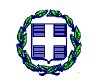 ΕΛΛΗΝΙΚΗ ΔΗΜΟΚΡΑΤΙΑ			ΑΠΟΚΕΝΤΡΩΜΕΝΗ ΔΙΟΙΚΗΣΗΜΑΚΕΔΟΝΙΑΣ – ΘΡΑΚΗΣΔ/ΝΣΗ ΔΑΣΩΝ ΘΕΣ/ΝΙΚΗΣ 			ΔΑΣΑΡΧΕΙΟ ΘΕΣΣΑΛΟΝΙΚΗΣΤΕΧΝΙΚΗ ΠΕΡΙΓΡΑΦΗγια το έργο «Συντήρηση – Επισκευή ξύλινων περιφράξεων στο Περιαστικό Δάσος Θεσσαλονίκης – Μαύρος Λόφος»			  ΓενικάΜε την αριθ. πρωτ. 71624/29-11-2011 απόφαση Δ/νσης Δασών Θεσ/νίκης εγκρίθηκε η μελέτη με τίτλο «Συντήρηση έργων ερμηνείας περιβάλλοντος Περιαστικού Δάσους Θεσσαλονίκης» στην οποία προβλέπεται η συντήρηση – επισκευή των ξύλινων περιφράξεων στους χώρους δασικής αναψυχής του Περιαστικού Δάσους.Το έτος 2014 η Υπηρεσία μας ανέθεσε την συντήρηση – επισκευή των ξύλινων περιφράξεων στον Χ.Δ.Α. Μαύρος Λόφος και πραγματοποιήθηκε η επισκευή – αντικατάσταση ξύλινης περίφραξης συνολικού μήκους 158,50 μέτρων με δαπάνη 10.029,32 €.Με την αριθ. πρωτ. 49436/13-8-2018 απόφαση Δ/νσης Δασών Θεσσαλονίκης κατανεμήθηκε στην Υπηρεσία μας το ποσόν των 12.696,00 € από πιστώσει ΣΑΕ 584 ενάριθμο έργου 2014ΣΕ58400004 (κατασκευή νέων χώρων δασικής αναψυχής και ανακαίνιση παλαιών). Για την απορρόφηση αυτών των πιστώσεων η Υπηρεσία μας θα εκτελέσει εργασίες συντήρησης – επισκευής των ξύλινων μερών της υφιστάμενης περίφραξης στον Χ.Δ.Α. Μαύρο λόφος, η οποία έχει υποστεί φθορές λόγω παλαιότητας και εγκυμονεί κίνδυνος πτώσης των επισκεπτών.Περιγραφή των εργασιώνΗ εκτέλεση των εργασιών συντήρησης – επισκευής των ξύλινων περιφράξεων θα γίνει στην θέση Μαύρο λόφος και στον υφιστάμενο χώρο δασικής αναψυχής.Το μήκος της ξύλινης περίφραξης του χώρου είναι 110 μέτρα και αποτελείται από πασσάλους καστανιάς. Το υπέργειο ύψος της περίφραξης είναι 1,00 μ.Οι κάθετοι πακτωμένοι πάσσαλοι είναι διαμέτρου 10 εκατ., έχουν απόσταση μεταξύ τους  1,00 μ. και το συνολικό τους μήκος είναι 1,40 μ. συμπεριλαμβανομένης της θεμελίωσης βάθους 0,40 μ.Τα οριζόντια μέρη αποτελούνται από δύο (2) πασσάλους διαμέτρου 8 εκατ.,  τοποθετημένους σε ύψος 0,25 μ. και 0,80 μ. από το έδαφος.Μεταξύ των κάθετων πακτωμένων πασσάλων τοποθετούνται κάθετα δύο πάσσαλοι  διαμέτρου 8 εκατ. και μήκους 0,90 μ. περίπου.Οι πάσσαλοι θα πακτωθούν σε οπή διαμέτρου 0,20 μ. και βάθους 0,40 μ. η οποία θα διανοιχτεί στις ίδιες θέσεις της υφιστάμενης περίφραξης.Η εργασία θα εκτελεστεί με επιμέλεια και προσοχή σύμφωνα με τους κανόνες και τις οδηγίες του επιβλέποντος του έργου Δασολόγου.Οι τιμές των εργασιών που προαναφέρθηκαν προκύπτουν από τον Κανονισμό Περιγραφικών Τιμολογίων Εργασιών για δημόσιες συμβάσεις έργων οδοποιίας για έργα προϋπολογισμού έως 2.000.000 € που εγκρίθηκαν με την αριθ. ΔΝΣγ/oικ35577/ΦΝ466/4-5-2017 (ΦΕΚ 1746/19-5-2017) απόφαση του Υπουργού Υποδομών και Μεταφορών και είναι οι κάτωθι:Συνημμένα υποβάλλεται προμέτρηση, τιμολόγιο και προϋπολογισμός ο οποίος ανέρχεται στο ποσόν των 12.196,75 € συμπεριλαμβανομένου Γ.Ε.&Ο.Ε., απρόβλεπτα και Φ.Π.Α. και προτείνω την ανάθεσή του έργου με το συνοπτικό διαγωνισμό του αρ. 117 του Ν.4412/16. 